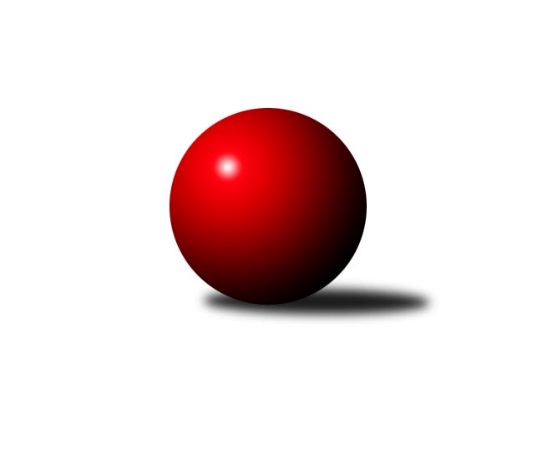 Č.17Ročník 2019/2020	3.5.2024 3. KLM C 2019/2020Statistika 17. kolaTabulka družstev:		družstvo	záp	výh	rem	proh	skore	sety	průměr	body	plné	dorážka	chyby	1.	TJ Unie Hlubina	17	13	0	4	92.0 : 44.0 	(220.5 : 187.5)	3245	26	2181	1065	31.1	2.	TJ Sokol Chvalíkovice	17	13	0	4	89.0 : 47.0 	(224.0 : 184.0)	3245	26	2179	1067	32.9	3.	Sokol Přemyslovice	17	9	2	6	75.0 : 61.0 	(213.0 : 195.0)	3224	20	2172	1052	30.9	4.	TJ Opava	17	9	2	6	72.0 : 64.0 	(211.0 : 197.0)	3177	20	2156	1021	35.4	5.	TJ Odry	17	9	1	7	67.0 : 69.0 	(204.0 : 204.0)	3228	19	2156	1072	32.6	6.	KK Jiskra Rýmařov	17	7	3	7	72.0 : 64.0 	(216.0 : 192.0)	3201	17	2153	1049	32.9	7.	TJ Prostějov	17	7	1	9	61.5 : 74.5 	(189.0 : 219.0)	3223	15	2174	1050	31.1	8.	TJ Horní Benešov ˝B˝	17	7	0	10	65.0 : 71.0 	(206.5 : 201.5)	3211	14	2168	1043	37.1	9.	TJ Tatran Litovel	17	6	2	9	63.5 : 72.5 	(184.0 : 224.0)	3170	14	2137	1033	35	10.	TJ Spartak Přerov ˝B˝	17	6	0	11	55.0 : 81.0 	(202.5 : 205.5)	3151	12	2145	1006	37.6	11.	KK Zábřeh B	17	4	3	10	50.0 : 86.0 	(181.0 : 227.0)	3146	11	2141	1005	43.4	12.	TJ Sokol Bohumín	17	4	2	11	54.0 : 82.0 	(196.5 : 211.5)	3172	10	2150	1022	32.2Tabulka doma:		družstvo	záp	výh	rem	proh	skore	sety	průměr	body	maximum	minimum	1.	TJ Sokol Chvalíkovice	9	8	0	1	53.0 : 19.0 	(121.0 : 95.0)	3237	16	3329	3092	2.	TJ Unie Hlubina	8	7	0	1	48.0 : 16.0 	(106.5 : 85.5)	3197	14	3255	3130	3.	TJ Opava	9	6	1	2	44.0 : 28.0 	(115.5 : 100.5)	3204	13	3313	3112	4.	Sokol Přemyslovice	8	5	1	2	36.5 : 27.5 	(103.5 : 88.5)	3219	11	3275	3072	5.	KK Jiskra Rýmařov	9	4	2	3	42.0 : 30.0 	(122.0 : 94.0)	3281	10	3370	3190	6.	TJ Spartak Přerov ˝B˝	9	5	0	4	39.0 : 33.0 	(114.5 : 101.5)	3239	10	3331	3090	7.	TJ Odry	8	4	1	3	34.0 : 30.0 	(99.5 : 92.5)	3258	9	3320	3159	8.	TJ Prostějov	8	4	0	4	31.0 : 33.0 	(92.0 : 100.0)	3168	8	3283	3027	9.	TJ Tatran Litovel	9	4	0	5	34.5 : 37.5 	(102.5 : 113.5)	3181	8	3243	3123	10.	TJ Horní Benešov ˝B˝	8	3	0	5	29.0 : 35.0 	(94.5 : 97.5)	3193	6	3248	3048	11.	KK Zábřeh B	9	2	2	5	26.0 : 46.0 	(99.5 : 116.5)	3142	6	3268	3041	12.	TJ Sokol Bohumín	8	2	1	5	27.0 : 37.0 	(98.5 : 93.5)	3198	5	3242	3122Tabulka venku:		družstvo	záp	výh	rem	proh	skore	sety	průměr	body	maximum	minimum	1.	TJ Unie Hlubina	9	6	0	3	44.0 : 28.0 	(114.0 : 102.0)	3251	12	3360	3085	2.	TJ Sokol Chvalíkovice	8	5	0	3	36.0 : 28.0 	(103.0 : 89.0)	3240	10	3373	3081	3.	TJ Odry	9	5	0	4	33.0 : 39.0 	(104.5 : 111.5)	3224	10	3298	3119	4.	Sokol Přemyslovice	9	4	1	4	38.5 : 33.5 	(109.5 : 106.5)	3226	9	3369	3018	5.	TJ Horní Benešov ˝B˝	9	4	0	5	36.0 : 36.0 	(112.0 : 104.0)	3214	8	3286	3107	6.	KK Jiskra Rýmařov	8	3	1	4	30.0 : 34.0 	(94.0 : 98.0)	3190	7	3308	3112	7.	TJ Opava	8	3	1	4	28.0 : 36.0 	(95.5 : 96.5)	3179	7	3286	3073	8.	TJ Prostějov	9	3	1	5	30.5 : 41.5 	(97.0 : 119.0)	3231	7	3397	3140	9.	TJ Tatran Litovel	8	2	2	4	29.0 : 35.0 	(81.5 : 110.5)	3168	6	3253	3023	10.	KK Zábřeh B	8	2	1	5	24.0 : 40.0 	(81.5 : 110.5)	3147	5	3311	3026	11.	TJ Sokol Bohumín	9	2	1	6	27.0 : 45.0 	(98.0 : 118.0)	3168	5	3271	3038	12.	TJ Spartak Přerov ˝B˝	8	1	0	7	16.0 : 48.0 	(88.0 : 104.0)	3140	2	3240	3055Tabulka podzimní části:		družstvo	záp	výh	rem	proh	skore	sety	průměr	body	doma	venku	1.	TJ Unie Hlubina	11	8	0	3	59.0 : 29.0 	(144.0 : 120.0)	3212	16 	5 	0 	1 	3 	0 	2	2.	Sokol Přemyslovice	11	7	1	3	53.0 : 35.0 	(141.5 : 122.5)	3189	15 	5 	1 	0 	2 	0 	3	3.	TJ Sokol Chvalíkovice	11	7	0	4	53.0 : 35.0 	(146.5 : 117.5)	3222	14 	4 	0 	1 	3 	0 	3	4.	KK Jiskra Rýmařov	11	6	2	3	52.0 : 36.0 	(146.5 : 117.5)	3209	14 	4 	1 	1 	2 	1 	2	5.	TJ Horní Benešov ˝B˝	11	7	0	4	52.0 : 36.0 	(141.5 : 122.5)	3220	14 	3 	0 	2 	4 	0 	2	6.	TJ Odry	11	6	1	4	47.0 : 41.0 	(136.5 : 127.5)	3224	13 	3 	1 	1 	3 	0 	3	7.	TJ Tatran Litovel	11	4	2	5	43.5 : 44.5 	(119.5 : 144.5)	3169	10 	2 	0 	3 	2 	2 	2	8.	TJ Opava	11	4	2	5	41.0 : 47.0 	(129.0 : 135.0)	3146	10 	3 	1 	2 	1 	1 	3	9.	TJ Prostějov	11	3	1	7	32.5 : 55.5 	(118.0 : 146.0)	3178	7 	2 	0 	4 	1 	1 	3	10.	KK Zábřeh B	11	2	3	6	32.0 : 56.0 	(115.0 : 149.0)	3144	7 	1 	2 	2 	1 	1 	4	11.	TJ Spartak Přerov ˝B˝	11	3	0	8	32.0 : 56.0 	(127.5 : 136.5)	3124	6 	3 	0 	3 	0 	0 	5	12.	TJ Sokol Bohumín	11	2	2	7	31.0 : 57.0 	(118.5 : 145.5)	3159	6 	2 	1 	2 	0 	1 	5Tabulka jarní části:		družstvo	záp	výh	rem	proh	skore	sety	průměr	body	doma	venku	1.	TJ Sokol Chvalíkovice	6	6	0	0	36.0 : 12.0 	(77.5 : 66.5)	3281	12 	4 	0 	0 	2 	0 	0 	2.	TJ Unie Hlubina	6	5	0	1	33.0 : 15.0 	(76.5 : 67.5)	3277	10 	2 	0 	0 	3 	0 	1 	3.	TJ Opava	6	5	0	1	31.0 : 17.0 	(82.0 : 62.0)	3237	10 	3 	0 	0 	2 	0 	1 	4.	TJ Prostějov	6	4	0	2	29.0 : 19.0 	(71.0 : 73.0)	3259	8 	2 	0 	0 	2 	0 	2 	5.	TJ Spartak Přerov ˝B˝	6	3	0	3	23.0 : 25.0 	(75.0 : 69.0)	3217	6 	2 	0 	1 	1 	0 	2 	6.	TJ Odry	6	3	0	3	20.0 : 28.0 	(67.5 : 76.5)	3237	6 	1 	0 	2 	2 	0 	1 	7.	Sokol Přemyslovice	6	2	1	3	22.0 : 26.0 	(71.5 : 72.5)	3243	5 	0 	0 	2 	2 	1 	1 	8.	TJ Sokol Bohumín	6	2	0	4	23.0 : 25.0 	(78.0 : 66.0)	3204	4 	0 	0 	3 	2 	0 	1 	9.	TJ Tatran Litovel	6	2	0	4	20.0 : 28.0 	(64.5 : 79.5)	3157	4 	2 	0 	2 	0 	0 	2 	10.	KK Zábřeh B	6	2	0	4	18.0 : 30.0 	(66.0 : 78.0)	3167	4 	1 	0 	3 	1 	0 	1 	11.	KK Jiskra Rýmařov	6	1	1	4	20.0 : 28.0 	(69.5 : 74.5)	3194	3 	0 	1 	2 	1 	0 	2 	12.	TJ Horní Benešov ˝B˝	6	0	0	6	13.0 : 35.0 	(65.0 : 79.0)	3160	0 	0 	0 	3 	0 	0 	3 Zisk bodů pro družstvo:		jméno hráče	družstvo	body	zápasy	v %	dílčí body	sety	v %	1.	Petr Bracek 	TJ Opava  	14	/	16	(88%)	51.5	/	64	(80%)	2.	Aleš Staněk 	TJ Sokol Chvalíkovice 	14	/	16	(88%)	40.5	/	64	(63%)	3.	Jiří Staněk 	TJ Sokol Chvalíkovice 	14	/	17	(82%)	45	/	68	(66%)	4.	Martin Marek 	TJ Unie Hlubina 	14	/	17	(82%)	44	/	68	(65%)	5.	Eduard Tomek 	Sokol Přemyslovice  	12	/	14	(86%)	41	/	56	(73%)	6.	Karel Chlevišťan 	TJ Odry  	12	/	16	(75%)	39.5	/	64	(62%)	7.	Ladislav Stárek 	KK Jiskra Rýmařov  	12	/	16	(75%)	38	/	64	(59%)	8.	Václav Švub 	KK Zábřeh B 	11	/	15	(73%)	41	/	60	(68%)	9.	Jiří Michálek 	KK Zábřeh B 	11	/	15	(73%)	38	/	60	(63%)	10.	Přemysl Žáček 	TJ Unie Hlubina 	11	/	15	(73%)	36	/	60	(60%)	11.	Radek Grulich 	Sokol Přemyslovice  	11	/	15	(73%)	35	/	60	(58%)	12.	Ivan Říha 	Sokol Přemyslovice  	11	/	16	(69%)	39.5	/	64	(62%)	13.	Michal Pavič 	TJ Odry  	11	/	17	(65%)	42.5	/	68	(63%)	14.	Michal Klich 	TJ Horní Benešov ˝B˝ 	10	/	15	(67%)	35.5	/	60	(59%)	15.	Pavel Marek 	TJ Unie Hlubina 	10	/	15	(67%)	33.5	/	60	(56%)	16.	Luděk Zeman 	TJ Horní Benešov ˝B˝ 	10	/	16	(63%)	35	/	64	(55%)	17.	Jaroslav Tezzele 	KK Jiskra Rýmařov  	10	/	17	(59%)	34	/	68	(50%)	18.	Michal Davidík 	KK Jiskra Rýmařov  	9	/	14	(64%)	36.5	/	56	(65%)	19.	Marek Frydrych 	TJ Odry  	9	/	14	(64%)	34	/	56	(61%)	20.	Maciej Basista 	TJ Opava  	9	/	15	(60%)	35	/	60	(58%)	21.	Jiří Čamek 	TJ Tatran Litovel  	9	/	15	(60%)	32	/	60	(53%)	22.	Kamil Axmann 	TJ Tatran Litovel  	9	/	15	(60%)	29.5	/	60	(49%)	23.	David Kaluža 	TJ Horní Benešov ˝B˝ 	9	/	16	(56%)	32.5	/	64	(51%)	24.	Jan Körner 	KK Zábřeh B 	9	/	16	(56%)	32	/	64	(50%)	25.	Antonín Sochor 	KK Jiskra Rýmařov  	9	/	17	(53%)	37	/	68	(54%)	26.	Michal Zatyko 	TJ Unie Hlubina 	8	/	9	(89%)	21	/	36	(58%)	27.	Vladimír Valenta 	TJ Sokol Chvalíkovice 	8	/	11	(73%)	27	/	44	(61%)	28.	Bohuslav Čuba 	TJ Horní Benešov ˝B˝ 	8	/	11	(73%)	26.5	/	44	(60%)	29.	Roman Rolenc 	TJ Prostějov  	8	/	12	(67%)	30	/	48	(63%)	30.	Vojtěch Zaškolný 	TJ Sokol Bohumín  	8	/	13	(62%)	28	/	52	(54%)	31.	Michal Smejkal 	TJ Prostějov  	8	/	14	(57%)	27.5	/	56	(49%)	32.	Jiří Fiala 	TJ Tatran Litovel  	8	/	14	(57%)	27	/	56	(48%)	33.	David Čulík 	TJ Tatran Litovel  	8	/	14	(57%)	27	/	56	(48%)	34.	David Hendrych 	TJ Sokol Chvalíkovice 	8	/	15	(53%)	32	/	60	(53%)	35.	Tomáš Valíček 	TJ Opava  	8	/	16	(50%)	29	/	64	(45%)	36.	Zdeněk Macháček 	TJ Spartak Přerov ˝B˝ 	8	/	17	(47%)	39.5	/	68	(58%)	37.	Jan Zaškolný 	TJ Sokol Bohumín  	8	/	17	(47%)	32.5	/	68	(48%)	38.	Jan Žídek 	TJ Unie Hlubina 	7	/	11	(64%)	24	/	44	(55%)	39.	Jaroslav Krejčí 	TJ Spartak Přerov ˝B˝ 	7	/	12	(58%)	29	/	48	(60%)	40.	Tomáš Rechtoris 	TJ Unie Hlubina 	7	/	12	(58%)	25.5	/	48	(53%)	41.	Tomáš Fraus 	Sokol Přemyslovice  	7	/	12	(58%)	25	/	48	(52%)	42.	Radek Hendrych 	TJ Sokol Chvalíkovice 	7	/	13	(54%)	28	/	52	(54%)	43.	Jan Sedláček 	Sokol Přemyslovice  	7	/	14	(50%)	29	/	56	(52%)	44.	Aleš Kohutek 	TJ Sokol Bohumín  	7	/	16	(44%)	36	/	64	(56%)	45.	Stanislav Sliwka 	TJ Sokol Bohumín  	7	/	16	(44%)	33	/	64	(52%)	46.	Michal Blažek 	TJ Opava  	7	/	16	(44%)	32	/	64	(50%)	47.	Svatopluk Kříž 	TJ Opava  	6	/	9	(67%)	16	/	36	(44%)	48.	Josef Matušek 	TJ Horní Benešov ˝B˝ 	6	/	11	(55%)	27.5	/	44	(63%)	49.	Petr Pospíšilík 	TJ Prostějov  	6	/	12	(50%)	21	/	48	(44%)	50.	Michal Loučka 	TJ Spartak Přerov ˝B˝ 	6	/	13	(46%)	22	/	52	(42%)	51.	Aleš Čapka 	TJ Prostějov  	6	/	14	(43%)	29	/	56	(52%)	52.	Vladimír Mánek 	TJ Spartak Přerov ˝B˝ 	6	/	15	(40%)	30	/	60	(50%)	53.	Fridrich Péli 	TJ Sokol Bohumín  	6	/	16	(38%)	30	/	64	(47%)	54.	Karel Zubalík 	TJ Prostějov  	5.5	/	14	(39%)	24	/	56	(43%)	55.	Jiří Michalčík 	KK Zábřeh B 	5	/	11	(45%)	20.5	/	44	(47%)	56.	Martin Bartoš 	TJ Spartak Přerov ˝B˝ 	5	/	11	(45%)	19	/	44	(43%)	57.	Petr Chlachula 	KK Jiskra Rýmařov  	5	/	12	(42%)	23	/	48	(48%)	58.	Petr Basta 	TJ Unie Hlubina 	5	/	14	(36%)	24.5	/	56	(44%)	59.	Petr Dvorský 	TJ Odry  	5	/	15	(33%)	30	/	60	(50%)	60.	Milan Jahn 	TJ Opava  	5	/	16	(31%)	30	/	64	(47%)	61.	Miroslav Sigmund 	TJ Tatran Litovel  	4.5	/	11	(41%)	19.5	/	44	(44%)	62.	Michal Kolář 	Sokol Přemyslovice  	4.5	/	13	(35%)	22	/	52	(42%)	63.	Roman Honl 	TJ Sokol Bohumín  	4	/	5	(80%)	12.5	/	20	(63%)	64.	Ladislav Janáč 	KK Jiskra Rýmařov  	4	/	7	(57%)	14	/	28	(50%)	65.	Jan Pernica 	TJ Prostějov  	4	/	7	(57%)	12	/	28	(43%)	66.	Otto Mückstein 	TJ Sokol Chvalíkovice 	4	/	9	(44%)	16	/	36	(44%)	67.	Jonas Mückstein 	TJ Sokol Chvalíkovice 	4	/	10	(40%)	20.5	/	40	(51%)	68.	Daniel Ševčík st.	TJ Odry  	4	/	12	(33%)	21	/	48	(44%)	69.	Miroslav Znojil 	TJ Prostějov  	4	/	13	(31%)	22	/	52	(42%)	70.	Milan Kanda 	TJ Spartak Přerov ˝B˝ 	3	/	6	(50%)	16	/	24	(67%)	71.	Tomáš Chárník 	KK Jiskra Rýmařov  	3	/	7	(43%)	16	/	28	(57%)	72.	Stanislav Beňa st.	TJ Spartak Přerov ˝B˝ 	3	/	8	(38%)	14.5	/	32	(45%)	73.	Petr Axmann 	TJ Tatran Litovel  	3	/	8	(38%)	13	/	32	(41%)	74.	Petr Dankovič 	TJ Horní Benešov ˝B˝ 	3	/	10	(30%)	14	/	40	(35%)	75.	Miroslav Talášek 	TJ Tatran Litovel  	3	/	12	(25%)	18.5	/	48	(39%)	76.	Jiří Šoupal 	Sokol Přemyslovice  	2.5	/	15	(17%)	17.5	/	60	(29%)	77.	Jakub Fabík 	TJ Spartak Přerov ˝B˝ 	2	/	3	(67%)	7.5	/	12	(63%)	78.	Max Trunečka 	TJ Prostějov  	2	/	4	(50%)	9	/	16	(56%)	79.	Martin Pavič 	TJ Odry  	2	/	4	(50%)	8	/	16	(50%)	80.	Martin Vitásek 	KK Zábřeh B 	2	/	7	(29%)	10	/	28	(36%)	81.	Petr Wolf 	TJ Opava  	2	/	8	(25%)	13.5	/	32	(42%)	82.	František Baleka 	TJ Tatran Litovel  	2	/	8	(25%)	11.5	/	32	(36%)	83.	Daniel Malina 	TJ Odry  	2	/	8	(25%)	10	/	32	(31%)	84.	Stanislav Ovšák 	TJ Odry  	2	/	10	(20%)	11	/	40	(28%)	85.	Jan Sochor 	KK Jiskra Rýmařov  	1	/	1	(100%)	4	/	4	(100%)	86.	Zdeněk Smrža 	TJ Horní Benešov ˝B˝ 	1	/	1	(100%)	4	/	4	(100%)	87.	Václav Kovařík 	TJ Prostějov  	1	/	1	(100%)	3	/	4	(75%)	88.	Václav Rábl 	TJ Unie Hlubina 	1	/	1	(100%)	3	/	4	(75%)	89.	Denis Vítek 	TJ Sokol Chvalíkovice 	1	/	1	(100%)	2	/	4	(50%)	90.	Martin Švrčina 	TJ Horní Benešov ˝B˝ 	1	/	1	(100%)	2	/	4	(50%)	91.	Jiří Polášek 	KK Jiskra Rýmařov  	1	/	1	(100%)	2	/	4	(50%)	92.	Robert Kučerka 	TJ Horní Benešov ˝B˝ 	1	/	1	(100%)	2	/	4	(50%)	93.	Stanislav Beňa ml.	TJ Spartak Přerov ˝B˝ 	1	/	3	(33%)	6	/	12	(50%)	94.	Jakub Mokoš 	TJ Tatran Litovel  	1	/	3	(33%)	4	/	12	(33%)	95.	Martin Flídr 	KK Zábřeh B 	1	/	4	(25%)	6.5	/	16	(41%)	96.	Martin Bilíček 	TJ Horní Benešov ˝B˝ 	1	/	5	(20%)	6.5	/	20	(33%)	97.	Gustav Vojtek 	KK Jiskra Rýmařov  	1	/	5	(20%)	6	/	20	(30%)	98.	Jiří Srovnal 	KK Zábřeh B 	1	/	6	(17%)	8	/	24	(33%)	99.	Lukáš Krejčí 	KK Zábřeh B 	1	/	6	(17%)	6	/	24	(25%)	100.	Bronislav Diviš 	TJ Prostějov  	1	/	6	(17%)	6	/	24	(25%)	101.	Vojtěch Venclík 	TJ Spartak Přerov ˝B˝ 	1	/	8	(13%)	11.5	/	32	(36%)	102.	Miroslav Štěpán 	KK Zábřeh B 	1	/	10	(10%)	13	/	40	(33%)	103.	Karol Nitka 	TJ Sokol Bohumín  	1	/	11	(9%)	9.5	/	44	(22%)	104.	Jan Fadrný 	TJ Horní Benešov ˝B˝ 	1	/	12	(8%)	18	/	48	(38%)	105.	Martin Vološčuk 	KK Zábřeh B 	0	/	1	(0%)	2	/	4	(50%)	106.	Petr Rak 	TJ Horní Benešov ˝B˝ 	0	/	1	(0%)	2	/	4	(50%)	107.	Vojtěch Rozkopal 	TJ Odry  	0	/	1	(0%)	2	/	4	(50%)	108.	Lukáš Modlitba 	TJ Sokol Bohumín  	0	/	1	(0%)	2	/	4	(50%)	109.	Ondřej Gajdičiar 	TJ Odry  	0	/	1	(0%)	1	/	4	(25%)	110.	Petr Dankovič 	TJ Horní Benešov ˝B˝ 	0	/	1	(0%)	1	/	4	(25%)	111.	Martin Pěnička 	KK Zábřeh B 	0	/	1	(0%)	1	/	4	(25%)	112.	Michal Symerský 	TJ Spartak Přerov ˝B˝ 	0	/	1	(0%)	1	/	4	(25%)	113.	Vladimír Kostka 	TJ Sokol Chvalíkovice 	0	/	1	(0%)	1	/	4	(25%)	114.	Václav Pumprla 	TJ Spartak Přerov ˝B˝ 	0	/	1	(0%)	0.5	/	4	(13%)	115.	Jaroslav Heblák 	KK Jiskra Rýmařov  	0	/	1	(0%)	0	/	4	(0%)	116.	Břetislav Mrkvica 	TJ Opava  	0	/	1	(0%)	0	/	4	(0%)	117.	Václav Bohačík 	TJ Opava  	0	/	1	(0%)	0	/	4	(0%)	118.	Rudolf Haim 	TJ Opava  	0	/	3	(0%)	2	/	12	(17%)	119.	Petr Kuttler 	TJ Sokol Bohumín  	0	/	4	(0%)	6	/	16	(38%)Průměry na kuželnách:		kuželna	průměr	plné	dorážka	chyby	výkon na hráče	1.	KK Jiskra Rýmařov, 1-4	3269	2195	1074	33.7	(545.0)	2.	TJ Valašské Meziříčí, 1-4	3259	2183	1076	34.6	(543.3)	3.	TJ Spartak Přerov, 1-6	3222	2172	1049	33.8	(537.1)	4.	TJ Sokol Bohumín, 1-4	3208	2167	1040	34.8	(534.7)	5.	 Horní Benešov, 1-4	3204	2181	1022	38.1	(534.1)	6.	TJ Opava, 1-4	3194	2161	1032	35.2	(532.4)	7.	Sokol Přemyslovice, 1-4	3187	2147	1040	31.2	(531.3)	8.	KK Zábřeh, 1-4	3180	2151	1028	36.4	(530.0)	9.	TJ  Prostějov, 1-4	3168	2139	1028	33.3	(528.1)	10.	TJ VOKD Poruba, 1-4	3151	2130	1021	35.1	(525.2)Nejlepší výkony na kuželnách:KK Jiskra Rýmařov, 1-4TJ Prostějov 	3397	15. kolo	Aleš Staněk 	TJ Sokol Chvalíkovice	607	10. koloKK Jiskra Rýmařov 	3370	5. kolo	Marek Frydrych 	TJ Odry 	596	13. koloKK Jiskra Rýmařov 	3324	15. kolo	Karel Zubalík 	TJ Prostějov 	588	15. koloKK Jiskra Rýmařov 	3317	7. kolo	Aleš Kohutek 	TJ Sokol Bohumín 	585	3. koloTJ Sokol Chvalíkovice	3295	10. kolo	Jaroslav Tezzele 	KK Jiskra Rýmařov 	584	3. koloKK Jiskra Rýmařov 	3289	3. kolo	Michal Davidík 	KK Jiskra Rýmařov 	584	5. koloKK Jiskra Rýmařov 	3284	8. kolo	Michal Pavič 	TJ Odry 	583	13. koloTJ Odry 	3283	13. kolo	Ladislav Stárek 	KK Jiskra Rýmařov 	580	3. koloKK Jiskra Rýmařov 	3264	10. kolo	Miroslav Sigmund 	TJ Tatran Litovel 	579	1. koloKK Jiskra Rýmařov 	3252	17. kolo	Michal Davidík 	KK Jiskra Rýmařov 	575	1. koloTJ Valašské Meziříčí, 1-4TJ Sokol Chvalíkovice	3373	16. kolo	Martin Marek 	TJ Unie Hlubina	594	11. koloTJ Unie Hlubina	3360	11. kolo	Přemysl Žáček 	TJ Unie Hlubina	594	11. koloSokol Přemyslovice 	3325	12. kolo	Karel Chlevišťan 	TJ Odry 	593	2. koloTJ Odry 	3320	6. kolo	Karel Chlevišťan 	TJ Odry 	593	4. koloTJ Odry 	3317	2. kolo	Pavel Marek 	TJ Unie Hlubina	590	11. koloKK Jiskra Rýmařov 	3308	2. kolo	Marek Frydrych 	TJ Odry 	587	9. koloTJ Odry 	3305	9. kolo	Michal Davidík 	KK Jiskra Rýmařov 	585	2. koloTJ Odry 	3275	4. kolo	Karel Chlevišťan 	TJ Odry 	583	16. koloTJ Odry 	3263	16. kolo	Fridrich Péli 	TJ Sokol Bohumín 	582	9. koloTJ Odry 	3236	12. kolo	Jan Žídek 	TJ Unie Hlubina	582	11. koloTJ Spartak Přerov, 1-6TJ Spartak Přerov ˝B˝	3331	17. kolo	Vladimír Mánek 	TJ Spartak Přerov ˝B˝	605	7. koloTJ Spartak Přerov ˝B˝	3331	3. kolo	Zdeněk Macháček 	TJ Spartak Přerov ˝B˝	604	3. koloTJ Spartak Přerov ˝B˝	3318	7. kolo	Stanislav Beňa ml.	TJ Spartak Přerov ˝B˝	595	13. koloTJ Spartak Přerov ˝B˝	3313	13. kolo	Jakub Fabík 	TJ Spartak Přerov ˝B˝	582	17. koloTJ Unie Hlubina	3305	17. kolo	Petr Basta 	TJ Unie Hlubina	581	17. koloTJ Horní Benešov ˝B˝	3286	9. kolo	Petr Pospíšilík 	TJ Prostějov 	580	5. koloTJ Sokol Bohumín 	3271	15. kolo	Aleš Kohutek 	TJ Sokol Bohumín 	579	15. koloTJ Tatran Litovel 	3242	13. kolo	Vladimír Mánek 	TJ Spartak Přerov ˝B˝	575	5. koloTJ Spartak Přerov ˝B˝	3237	1. kolo	Zdeněk Macháček 	TJ Spartak Přerov ˝B˝	575	15. koloTJ Odry 	3233	3. kolo	Martin Marek 	TJ Unie Hlubina	573	17. koloTJ Sokol Bohumín, 1-4TJ Unie Hlubina	3335	12. kolo	Eduard Tomek 	Sokol Přemyslovice 	606	2. koloTJ Sokol Chvalíkovice	3310	6. kolo	Stanislav Sliwka 	TJ Sokol Bohumín 	603	16. koloTJ Opava 	3286	16. kolo	Vojtěch Zaškolný 	TJ Sokol Bohumín 	579	11. koloTJ Sokol Bohumín 	3242	11. kolo	Stanislav Sliwka 	TJ Sokol Bohumín 	578	4. koloSokol Přemyslovice 	3237	2. kolo	Jan Žídek 	TJ Unie Hlubina	576	12. koloTJ Sokol Bohumín 	3235	12. kolo	Petr Bracek 	TJ Opava 	575	16. koloTJ Sokol Bohumín 	3234	16. kolo	Aleš Staněk 	TJ Sokol Chvalíkovice	569	6. koloTJ Sokol Bohumín 	3232	6. kolo	Martin Marek 	TJ Unie Hlubina	565	12. koloTJ Prostějov 	3221	11. kolo	Fridrich Péli 	TJ Sokol Bohumín 	564	6. koloTJ Sokol Bohumín 	3184	8. kolo	Michal Smejkal 	TJ Prostějov 	563	11. kolo Horní Benešov, 1-4Sokol Přemyslovice 	3369	16. kolo	Michal Klich 	TJ Horní Benešov ˝B˝	594	14. koloTJ Unie Hlubina	3257	14. kolo	Eduard Tomek 	Sokol Přemyslovice 	594	16. koloTJ Tatran Litovel 	3253	6. kolo	Martin Marek 	TJ Unie Hlubina	590	14. koloTJ Prostějov 	3251	12. kolo	Michal Klich 	TJ Horní Benešov ˝B˝	589	12. koloTJ Odry 	3249	8. kolo	Michal Pavič 	TJ Odry 	588	8. koloTJ Horní Benešov ˝B˝	3248	14. kolo	Radek Grulich 	Sokol Přemyslovice 	582	16. koloTJ Horní Benešov ˝B˝	3242	10. kolo	Bohuslav Čuba 	TJ Horní Benešov ˝B˝	579	16. koloTJ Horní Benešov ˝B˝	3212	4. kolo	Aleš Staněk 	TJ Sokol Chvalíkovice	570	2. koloTJ Horní Benešov ˝B˝	3210	8. kolo	Luděk Zeman 	TJ Horní Benešov ˝B˝	569	10. koloTJ Horní Benešov ˝B˝	3209	12. kolo	Bohuslav Čuba 	TJ Horní Benešov ˝B˝	568	4. koloTJ Opava, 1-4TJ Sokol Chvalíkovice	3329	3. kolo	Jiří Staněk 	TJ Sokol Chvalíkovice	634	1. koloTJ Sokol Chvalíkovice	3314	9. kolo	Petr Bracek 	TJ Opava 	612	17. koloTJ Opava 	3313	15. kolo	Jiří Staněk 	TJ Sokol Chvalíkovice	610	3. koloTJ Odry 	3298	5. kolo	Petr Bracek 	TJ Opava 	600	5. koloTJ Opava 	3296	17. kolo	Aleš Staněk 	TJ Sokol Chvalíkovice	597	17. koloTJ Sokol Chvalíkovice	3292	7. kolo	Michal Blažek 	TJ Opava 	591	15. koloSokol Přemyslovice 	3282	9. kolo	Karel Chlevišťan 	TJ Odry 	589	5. koloTJ Sokol Chvalíkovice	3281	5. kolo	Jan Zaškolný 	TJ Sokol Bohumín 	588	5. koloTJ Opava 	3280	5. kolo	Aleš Staněk 	TJ Sokol Chvalíkovice	587	13. koloTJ Sokol Chvalíkovice	3267	12. kolo	Jiří Staněk 	TJ Sokol Chvalíkovice	587	11. koloSokol Přemyslovice, 1-4KK Zábřeh B	3311	16. kolo	Jiří Michálek 	KK Zábřeh B	613	16. koloTJ Unie Hlubina	3276	15. kolo	Ivan Říha 	Sokol Přemyslovice 	601	3. koloSokol Přemyslovice 	3275	8. kolo	Eduard Tomek 	Sokol Přemyslovice 	591	5. koloTJ Sokol Chvalíkovice	3275	4. kolo	Martin Marek 	TJ Unie Hlubina	589	15. koloSokol Přemyslovice 	3273	5. kolo	Václav Švub 	KK Zábřeh B	584	16. koloSokol Přemyslovice 	3267	6. kolo	Aleš Kohutek 	TJ Sokol Bohumín 	576	13. koloSokol Přemyslovice 	3249	11. kolo	Jan Sedláček 	Sokol Přemyslovice 	574	5. koloSokol Přemyslovice 	3248	10. kolo	Jan Sedláček 	Sokol Přemyslovice 	571	6. koloTJ Tatran Litovel 	3243	4. kolo	Jiří Staněk 	TJ Sokol Chvalíkovice	571	4. koloSokol Přemyslovice 	3236	3. kolo	Radek Grulich 	Sokol Přemyslovice 	571	1. koloKK Zábřeh, 1-4TJ Sokol Chvalíkovice	3306	14. kolo	Jan Körner 	KK Zábřeh B	597	11. koloTJ Odry 	3292	17. kolo	Michal Klich 	TJ Horní Benešov ˝B˝	594	15. koloTJ Unie Hlubina	3271	9. kolo	Karel Chlevišťan 	TJ Odry 	592	17. koloKK Zábřeh B	3268	11. kolo	Jiří Michálek 	KK Zábřeh B	592	9. koloKK Zábřeh B	3266	15. kolo	Aleš Staněk 	TJ Sokol Chvalíkovice	588	14. koloTJ Horní Benešov ˝B˝	3246	15. kolo	Marek Frydrych 	TJ Odry 	582	17. koloTJ Tatran Litovel 	3218	5. kolo	Václav Švub 	KK Zábřeh B	579	5. koloTJ Spartak Přerov ˝B˝	3201	12. kolo	Jiří Michalčík 	KK Zábřeh B	579	15. koloKK Zábřeh B	3193	5. kolo	Petr Bracek 	TJ Opava 	578	2. koloKK Zábřeh B	3192	14. kolo	Luděk Zeman 	TJ Horní Benešov ˝B˝	577	15. koloTJ  Prostějov, 1-4TJ Prostějov 	3283	16. kolo	Michal Smejkal 	TJ Prostějov 	602	6. koloTJ Prostějov 	3256	10. kolo	Václav Švub 	KK Zábřeh B	589	8. koloTJ Spartak Přerov ˝B˝	3240	16. kolo	Miroslav Znojil 	TJ Prostějov 	585	16. koloTJ Prostějov 	3234	6. kolo	Ladislav Stárek 	KK Jiskra Rýmařov 	584	4. koloTJ Horní Benešov ˝B˝	3230	1. kolo	Bohuslav Čuba 	TJ Horní Benešov ˝B˝	577	1. koloTJ Prostějov 	3179	14. kolo	Michal Klich 	TJ Horní Benešov ˝B˝	575	1. koloTJ Unie Hlubina	3169	2. kolo	Petr Pospíšilík 	TJ Prostějov 	573	4. koloKK Zábřeh B	3166	8. kolo	Petr Pospíšilík 	TJ Prostějov 	572	10. koloKK Jiskra Rýmařov 	3159	4. kolo	Aleš Čapka 	TJ Prostějov 	570	14. koloSokol Přemyslovice 	3151	14. kolo	Petr Bracek 	TJ Opava 	569	6. koloTJ VOKD Poruba, 1-4TJ Unie Hlubina	3255	4. kolo	Pavel Marek 	TJ Unie Hlubina	592	16. koloTJ Unie Hlubina	3252	10. kolo	Martin Marek 	TJ Unie Hlubina	578	13. koloTJ Unie Hlubina	3223	16. kolo	Antonín Sochor 	KK Jiskra Rýmařov 	576	16. koloKK Jiskra Rýmařov 	3213	16. kolo	Přemysl Žáček 	TJ Unie Hlubina	573	1. koloTJ Unie Hlubina	3204	13. kolo	Michal Davidík 	KK Jiskra Rýmařov 	569	16. koloTJ Horní Benešov ˝B˝	3203	3. kolo	Přemysl Žáček 	TJ Unie Hlubina	568	4. koloTJ Prostějov 	3198	13. kolo	Ivan Říha 	Sokol Přemyslovice 	565	4. koloTJ Unie Hlubina	3192	8. kolo	Aleš Čapka 	TJ Prostějov 	564	13. koloTJ Unie Hlubina	3176	1. kolo	Martin Marek 	TJ Unie Hlubina	555	8. koloTJ Unie Hlubina	3140	6. kolo	Přemysl Žáček 	TJ Unie Hlubina	554	10. koloČetnost výsledků:	8.0 : 0.0	5x	7.0 : 1.0	12x	6.5 : 1.5	1x	6.0 : 2.0	24x	5.0 : 3.0	12x	4.0 : 4.0	8x	3.0 : 5.0	11x	2.5 : 5.5	1x	2.0 : 6.0	15x	1.0 : 7.0	12x	0.0 : 8.0	1x